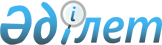 О признании утратившим силу некоторых решений акима Зайсанского районаРешение акима Зайсанского района Восточно-Казахстанской области от 6 сентября 2016 года № 8      Примечание РЦПИ.

      В тексте документа сохранена пунктуация и орфография оригинала.

      В соответствии с пунктом 8 статьи 37 Закона Республики Казахстан от 23 января 2001 года № 148 "О местном государственном управлении и самоуправлении в Республики Казахстан, статьи 27 Закона Республики Казахстан от 06 апреля 2016 года № 480 "О правовых актах" РЕШАЮ:

      1. Признать утратившим силу некоторых решений акима Зайсанского района в соответствии с приложением данного решения. 

      2. Контроль за исполнением данного решения возложить на руководителя аппарата акима района С.М.Андырбаев.

      3. Настоящее решение вводится в действие со дня подписания.

 Список утратившим силу некоторых решений акима Зайсанского района      1. Решение акима Зайсанского района от 26 октября 2015 года № 8 "Об определении границ избирательных участков по Зайсанскому району" (зарегистрировано в Реестре государственной регистрации нормативных правовых актов от 27 ноября 2015 года за № 4243);

      2. Решение акима от 08 января 2016 года № 1 "О внесении изменения в решение акима Зайсанского района от 26 октября 2015 года № 8 "Об определении границ избирательных участков по Зайсанскому району"" (зарегистрировано в Реестре государственной регистрации нормативных правовых актов от 15 января 2016 года за № 4342). 


					© 2012. РГП на ПХВ «Институт законодательства и правовой информации Республики Казахстан» Министерства юстиции Республики Казахстан
				
      Аким района

Т.Касымжанов
Приложение 
к решению акима 
Зайсанского района за № 8 
от "06" сентября 2016 года